Р А С П О Р Я Ж Е Н И Еот  18.05.2016   № 915-рг. МайкопО результатах конкурса на замещение вакантной должности муниципальной службы Администрации муниципального образования «Город Майкоп»В соответствии с Федеральным законом от 02.03.2007 № 25-ФЗ              «О муниципальной службе в Российской Федерации», Законом Республики Адыгея от 08.04.2008 № 166 «О муниципальной службе в Республике Адыгея» и Положением о порядке проведения конкурса на замещение вакантных должностей муниципальной службы в муниципальном образовании «Город Майкоп», утвержденным Решением Совета народных депутатов муниципального образования «Город Майкоп» от 29.07.2009 № 158-рс: 1. На основании протокола заседания Аттестационной (конкурсной) комиссии от 21.04.2016 № 11:1.1. признать всех претендентов не соответствующими требованиям к вакантной должности муниципальной службы ведущего специалиста отдела гражданской защиты Управления по чрезвычайным ситуациям;1.2. зачислить в кадровый резерв на замещение вакантных должностей муниципальной службы старшей группы Лукина Юрия Анатольевича, Бухтоярова Николая Васильевича, Кириченко Павла Владимировича.2. Информацию об итогах проведенного конкурса на замещение вакантной должности муниципальной службы Администрации муниципального образования «Город Майкоп» опубликовать в газете «Майкопские новости» и разместить на официальном сайте Администрации муниципального образования «Город Майкоп» (раздел «Кадровая служба – Конкурсы на замещение вакантных должностей муниципальной службы» - «Результаты конкурса»).3. Настоящее распоряжение вступает в силу со дня его подписания.Глава муниципального образования «Город Майкоп»                                                                             А.В. Наролин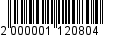 Администрация муниципального 
образования «Город Майкоп»Республики Адыгея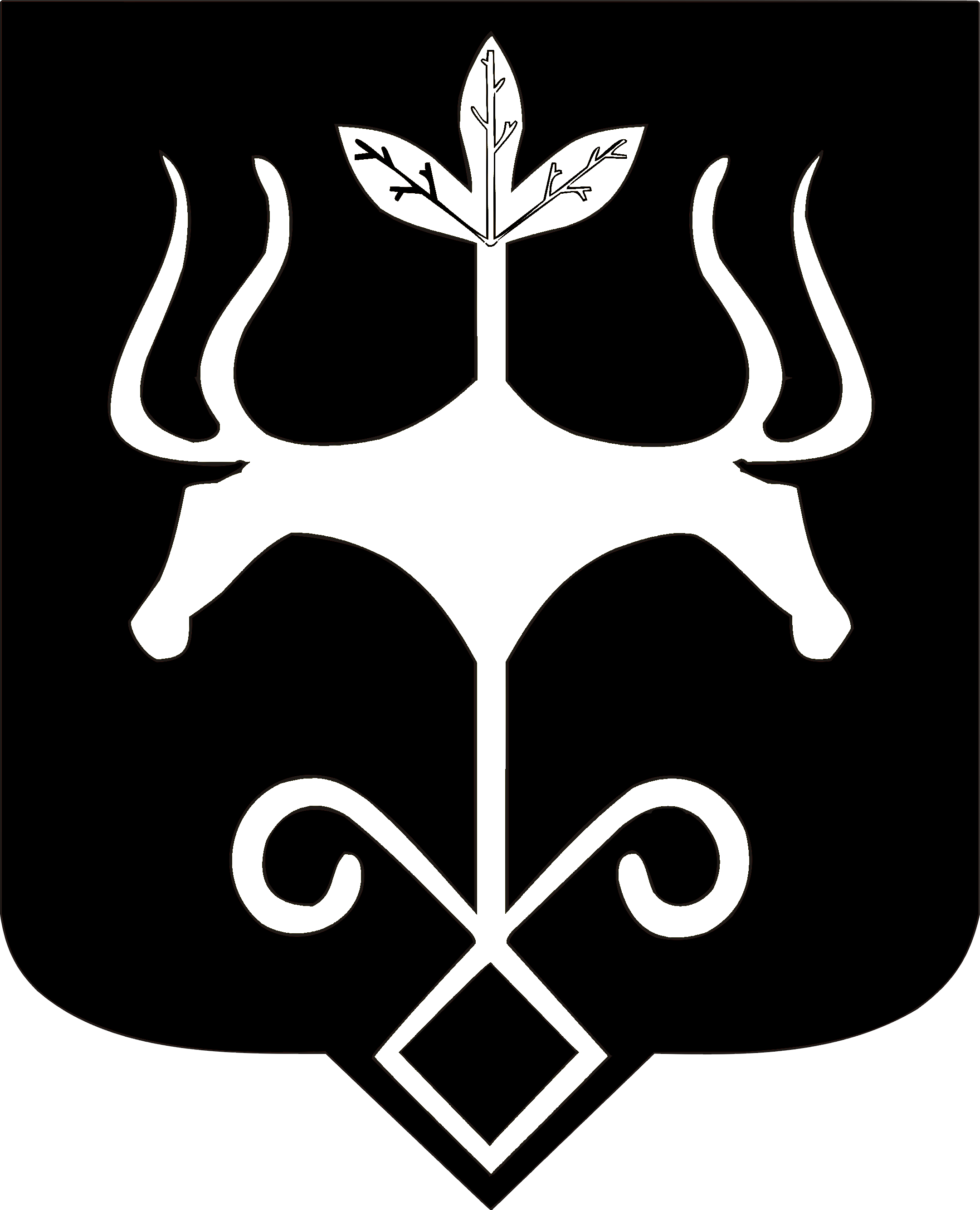 Адыгэ Республикэммуниципальнэ образованиеу
«Къалэу Мыекъуапэ» и Администрацие